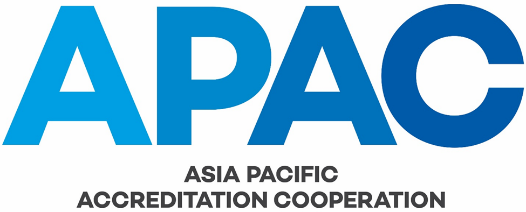 Peer Evaluator Nomination Form(Please complete this form electronically in MS Word and forward it to the Chair of the APAC MRA MC)Family Name:Family Name:Given Name:Mr/Ms/Dr (please indicate)Organisation:Organisation:Position within Organisation:Position within Organisation:Economy:Economy:Email Address:Email Address:Post-Secondary Educational Qualifications; including technical areas of qualification:Post-Secondary Educational Qualifications; including technical areas of qualification:Accreditation Body Experience; including dates/time periods, description:Accreditation Body Experience; including dates/time periods, description:Lead Assessor and/or Evaluator Training Courses, including dates, length of course, course provider: Lead Assessor and/or Evaluator Training Courses, including dates, length of course, course provider: Evaluation Competencies: (please answer “yes” or “no” to each category)Yes/No	Testing (ISO/IEC 17025). Specify areas: Yes/No	Medical/Clinical Testing (ISO 15189) Yes/No	Calibration (ISO/IEC 17025). Specify areas: Yes/No	InspectionYes/No	Reference Material Producer (RMP) accreditationYes/No	Proficiency Testing Provider (PTP) accreditationYes/No	PTYes/No	Management systems certification (ISO/IEC 17021). Specify sub-scopes:Yes/No	Product certification (ISO/IEC 17065). Specify areas or sub-scope if applicable:Yes/No	Persons certification (ISO/IEC 17024). Specify areas or sub-scope if applicable:Yes/No	Greenhouse gas verification and validationOther Relevant Professional Experience (prior to joining accreditation body):Other Relevant Experience (e.g. standards body membership; experience as a trainer in the area of accreditation):Date of Completion of this Summary Biography form: …………. / …………… / …………….Please attach a statement from the applicant’s accreditation body, MRA Council Delegate or Alternate that the applicant possesses the attributes required of an APAC Evaluator or Technical Expert and that the applicant will have his/her accreditation body’s support to participate in APAC evaluations.For APAC MRA MC use only:For APAC MRA MC use only:For APAC MRA MC use only:For APAC MRA MC use only:For APAC MRA MC use only:For APAC MRA MC use only:For APAC MRA MC use only:For APAC MRA MC use only:For APAC MRA MC use only:For APAC MRA MC use only:Application Accepted:Application Accepted:Application Accepted:Application Accepted:YESNOStated competencies accepted:Stated competencies accepted:Stated competencies accepted:Stated competencies accepted:YESNOIf NO, commentary / actions required:If NO, commentary / actions required:If NO, commentary / actions required:If NO, commentary / actions required:If NO, commentary / actions required:If NO, commentary / actions required:If NO, commentary / actions required:If NO, commentary / actions required:If NO, commentary / actions required:If NO, commentary / actions required:Review completed by:DATEMRA MC ChairMRA MC ChairMRA MC ChairMRA MC ChairMRA MC ChairFollow-up Review (if required) – Commentary & Decision:Follow-up Review (if required) – Commentary & Decision:Follow-up Review (if required) – Commentary & Decision:Follow-up Review (if required) – Commentary & Decision:Follow-up Review (if required) – Commentary & Decision:Follow-up Review (if required) – Commentary & Decision:Follow-up Review (if required) – Commentary & Decision:Follow-up Review (if required) – Commentary & Decision:Follow-up Review (if required) – Commentary & Decision:Follow-up Review (if required) – Commentary & Decision:Follow-up completed by:DATEMRA MC ChairMRA MC ChairMRA MC ChairMRA MC ChairMRA MC ChairCompleted form to be forwarded to APAC SecretariatCompleted form to be forwarded to APAC SecretariatCompleted form to be forwarded to APAC SecretariatCompleted form to be forwarded to APAC SecretariatCompleted form to be forwarded to APAC SecretariatCompleted form to be forwarded to APAC SecretariatCompleted form to be forwarded to APAC SecretariatCompleted form to be forwarded to APAC SecretariatCompleted form to be forwarded to APAC SecretariatCompleted form to be forwarded to APAC Secretariat